NásobekDělitel Př. 1:	Jana se s příbuznými vydala o prázdninách na hokejové utkání. Za dětské vstupné zaplatili 140 Kč, za dospělé bylo uhrazeno 240 Kč. Kolik dětí přihlíželo utkání a kolik dospělých, jestliže dětská vstupenka stála 20 Kč a za dospělého se platilo 40 Kč?Řešení:Dětská vstupenka stála 20 Kč, vstupenka pro dospělého 40 Kč. Musíme určit, kolikrát se vejde číslo 20 do 140 a kolikrát se číslo 40 vejde do 240.140 : 20 = 7	Číslo 140 je sedminásobkem 20, dětí bylo 7.240 : 40 = 6	Číslo 240 je šesti násobkem 40, dospělých bylo 6.Na utkání bylo 7 dětí a 6 dospělých.Násobky čísla a zapisujeme n(a).Každé číslo má nekonečně mnoho násobků.Např.:	n(9) = {9, 18, 27, 36, 45, 54, 63, 72, 81, 90, 99, ….}Pozor!Nula je násobek každého čísla – je to nultý násobek.Nejmenším násobkem každého čísla je číslo samotné.Cvičení1.	Prostuduj situace a doplň ve větách slovo je nebo není.a)	Číslo 45 je násobkem čísla 15. Jsou násobky čísla 45 (90, 135, 180,…) násobky čísla 15? Ověř dělením.Pokud je číslo a násobkem čísla b, pak i libovolný násobek čísla a …..…. násobkem čísla b.b)	Číslo 6 je dělitelem čísla 24. Je číslo 6 i dělitelem násobků čísla 24 (48, 72, 96,…)? Ověř dělením.Pokud je číslo b dělitelem čísla a, pak číslo b …..…. i dělitelem libovolného násobku čísla a.2.	Pro každé z čísel 7, 12, 25, 60 a 300 zapiš jejich:	a) trojnásobek		b) pětinásobek		c) osminásobek3.	Zapiš:a) všechny násobky čísla 6, které jsou větší než 25 a menší než 49.	b) všechny násobky čísla 17, které jsou větší než 80 a menší než 150.c) všechny násobky čísla 25, které jsou větší než 160 a menší než 240.4.	Jeden kilogram pomerančů stojí 40 Kč. Urči zpaměti, kolik stojí: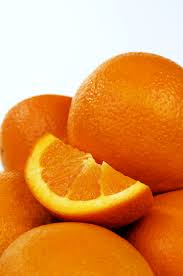 	a) 3 kg	b) 5 kg		c) 8 kg		d) 20 kg5.	Doplň ve větách je – není a zdůvodni podle vzoru.Vzor:	Číslo 35 je násobkem čísla 7, protože 7 . 5 = 35.Číslo 29 není násobkem čísla 9, protože 9 . 3 = 27 a 9 . 4 = 36.a) Číslo 54 ……….. násobkem čísla 6, protože ……………………………………………………………..b) Číslo 30 ……….. násobkem čísla 8, protože ……………………………………………………………..c) Číslo 17 ……….. násobkem čísla 1, protože ……………………………………………………………..Přirozené číslo a je násobkem přirozeného čísla b, jestliže při dělení a : b je zbytek 0.trojnásobekpětinásobekosminásobek7122360300